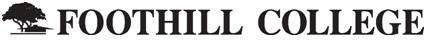 12345 El Monte RoadLos Altos Hills, California 94022650.949.7777 



Athletic Injury Care Program ReportFor Greater South Bay and Peninsula Region(Santa Clara and San Mateo Counties)November 2014CIP 2010: A program that prepares individuals to work in consultation with, and under the supervision of physicians to prevent and treat sports injuries and associated conditions. Includes instruction in the identification, evaluation, and treatment of athletic injuries and illnesses; first aid and emergency care; therapeutic exercise; anatomy and physiology; exercise physiology; kinesiology and biomechanics; nutrition; sports psychology; personal and community health; knowledge of various sports and their biomechanical and physiological demands; and applicable professional standards and regulations.‡Based on EMSI crosswalk of the Classification of Instructional Programs (CIP) codes with Standard Occupational Classification (SOC) codes as published by the U.S. Department of Education. In 2014, the number of athletic injury care (athletic training) jobs in Santa Clara and San Mateo Counties totaled 80. The Bureau of Labor Statistics (BLS) expects the total number of positions to increase by 15.8% over the next three years. Regional openings in 2014, which included created jobs and turnover, totaled 7. Completions in athletic injury care programs totaled 11, with an additional 157 completions from other related programs. Many postsecondary programs are linked to multiple occupations and not all those who complete the programs will enter the target occupations indicated in this report. *Based on total number of jobs for target occupations in Santa Clara and San Mateo Counties.†Represents occupation density as compared to national average (national average=1). **Openings include created jobs and turnover.††Includes all regional programs applicable to target occupations.Target Athletic Injury Care Occupations PerformanceRegional Breakdown for Athletic Injury Care Occupations *Based on IPEDS data
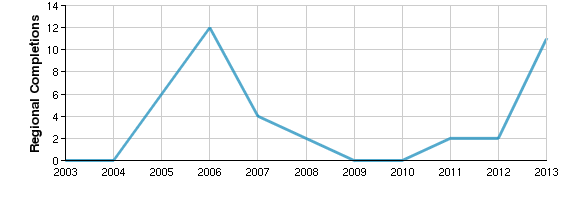 Other regional programs may train individuals eligible for the targeted athletic injury care (athletic training) occupations, which are based on an occupation-program crosswalk developed by the Department of Education. These additional programs are offered at Canada College, Foothill College, Mission College, San Jose State University, and West Valley College. As noted earlier, many postsecondary programs are linked to multiple occupations and not all those who complete the program will enter the target occupation.Target Occupations DemographicsThe demographics among those employed in athletic injury care occupations in Santa Clara and San Mateo Counties for 2014 show that nearly two-thirds are men (61%) and that a majority are between the ages of 25-44 (55%). The national breakdown of the education level among those employed in athletic injury care occupations show that 60% have earned a Bachelor’s degree or higher. Gender Demographics (Regional) 
Age Demographics (Regional)Industries Employing Athletic Injury Care OccupationsA number of industries in Santa Clara and San Mateo Counties employ those trained in athletic injury care (athletic training) and its related occupations. The following table represents a regional industry breakdown of the number of athletic injury care providers employed, the percentage of athletic injury care jobs employed by industry and the percentage athletic injury care jobs represent within all jobs by each industry. While fitness and recreational sports centers employed 20.9% of all regional athletic injury care providers in 2014, athletic injury care and its related occupations represented only 0.2% of all jobs in that industry.Compatible Occupations for Athletic Injury CareIndividuals completing an athletic injury care program share many skills and abilities with other occupations. The Occupational Information Network (O*Net) identifies compatible occupations based on an analysis of overlapping knowledge, skills and ability. Additional education required for transition can range from short on-site training to advanced post secondary degrees. The following tables show how much education might be needed to be employed in these compatible occupations.Top Ten Compatible Occupations for Athletic Injury Care: Associate’s Degree or LessState Data SourcesThis report uses state data from the following agencies: California Labor Market Information Department 
Institution DataThe institution data in this report is taken directly from the national IPEDS database published by the U.S. Department of Education's National Center for Education Statistics. 
Completers DataThe completers data in this report is taken directly from the national IPEDS database published by the U.S. Department of Education's National Center for Education Statistics. 
Occupation DataEMSI occupation employment data are based on final EMSI industry data and final EMSI staffing patterns. Wage estimates are based on Occupational Employment Statistics (QCEW and Non-QCEW Employees classes of worker) and the American Community Survey (Self-Employed and Extended Proprietors). Occupational wage estimates also affected by county-level EMSI earnings by industry. Staffing Patterns DataThe staffing pattern data in this report are compiled from several sources using a specialized process. For QCEW and Non-QCEW Employees classes of worker, sources include Occupational Employment Statistics, the National Industry-Occupation Employment Matrix, and the American Community Survey. For the Self-Employed and Extended Proprietors classes of worker, the primary source is the American Community Survey, with a small amount of information from Occupational Employment Statistics. 
Industry DataEMSI industry data have various sources depending on the class of worker. (1) For QCEW Employees, EMSI primarily uses the QCEW (Quarterly Census of Employment and Wages), with supplemental estimates from County Business Patterns and Current Employment Statistics. (2) Non-QCEW employees data are based on a number of sources including QCEW, Current Employment Statistics, County Business Patterns, BEA State and Local Personal Income reports, the National Industry-Occupation Employment Matrix (NIOEM), the American Community Survey, and Railroad Retirement Board statistics. (3) Self-Employed and Extended Proprietor classes of worker data are primarily based on the American Community Survey, Nonemployer Statistics, and BEA State and Local Personal Income Reports. Projections for QCEW and Non-QCEW Employees are informed by NIOEM and long-term industry projections published by individual states.Athletic Training/TrainerTarget Occupations‡Athletic Trainers (29-9091)Target Occupation PerformanceTarget Occupation PerformanceTarget Occupation Performance80*15.8%*$25.22/hrJobs (2014)Growth (2014-2017)Median EarningsNational Location Quotient: 0.36†National: 7.6%National: $20.52/hrRegional Openings (2014)**7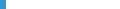 Regional Program Completions (2013)11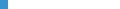 All Regional Completions for Target Occupations†† (2013)168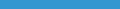 Target OccupationsRegional Openings (2014)Median Hourly EarningsGrowth (2014-2017)Athletic Trainers (29-9091)7$25.2215.8%County Name2014 Jobs2017 Jobs2014 Annual OpeningsMedian Hourly Earnings2014 National Location QuotientSanta Clara62736$26.460.38San Mateo18201$21.210.30Total80937$25.22Regional Athletic Injury Care Training ProvidersRegional Athletic Injury Care Training Providers311*InstitutionsCompletions (2013)InstitutionDegreesCertificatesTotal CompletionsSan Jose State University606Foothill College303West Valley College022Related Regional Programs Allowing Entry to Athletic Injury CareRelated Regional Programs Allowing Entry to Athletic Injury Care3168Programs (2013)Completions (2013)Program20092010201120122013Health Services/Allied Health/Health Sciences, General (51.0000)99122120137152Athletic Training/Trainer (51.0913)002211Physical Fitness Technician (31.0507)031215GenderMale61%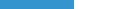 Female39%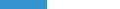 Age14-180%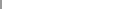 19-249%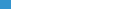 25-4455%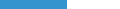 45-6433%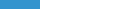 65+3%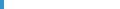 Educational Attainment (National)Educational Attainment (National)Educational Attainment (National)Doctoral or professional degree3%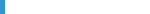 Master's degree20%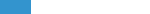 Bachelor's degree37%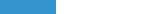 Associate's degree9%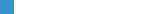 Some college, no degree19%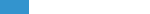 High school diploma or equivalent12%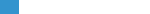 Less than high school diploma2%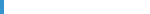 Inverse Staffing Patterns (Regional)Inverse Staffing Patterns (Regional)Inverse Staffing Patterns (Regional)Inverse Staffing Patterns (Regional)IndustryOccupation Jobs in Industry (2014)% of Occupation in Industry (2014)% of Total Jobs in Industry (2014)Fitness and Recreational Sports Centers (713940)1720.9%0.2%Colleges, Universities, and Professional Schools (611310)1620.5%0.0%Offices of Physical, Occupational and Speech Therapists, and Audiologists (621340)<1011.5%0.5%General Medical and Surgical Hospitals (622110)<107.7%0.0%Offices of Physicians (except Mental Health Specialists) (621111)<104.9%0.0%RankOccupationMedian Hourly Earnings2014 Jobs2014-2017 Change2014-2017 Estimated Annual Openings1Physical Therapist Assistants$31.2019433122Registered Nurses$62.8219,6461,3286383Critical Care Nurses$62.8219,6461,3286384Occupational Therapy Assistants$25.22471345Cardiovascular Technologists and Technicians$28.152112286Clinical Nurse Specialists$62.8219,6461,3286387Veterinary Technologists and Technicians$21.1155741158Respiratory Therapy Technicians$33.5933319Social and Human Service Assistants$20.092,2501919510First-Line Supervisors of Personal Service Workers$18.331,1389541Data Sources and Calculations